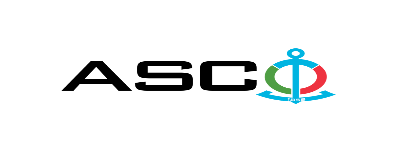 “AZƏRBAYCAN XƏZƏR DƏNİZ GƏMİÇİLİYİ” QAPALI SƏHMDAR CƏMİYYƏTİNİN№ AM177/2022 nömrəli 04.11.2022-ci il tarixdə şirkətin balansında olan “Dədə Qorqud” və “Koroğlu” gəmilərinin MAN D2840LE301 köməkçi mühərriklərin ehtiyat ehtiyat hissələrinin SATINALINMASI MƏQSƏDİLƏ KEÇİRDİYİAÇIQ MÜSABİQƏNİN QALİBİ HAQQINDA BİLDİRİŞ                                                              “AXDG” QSC-nin Satınalmalar KomitəsiSatınalma müqaviləsinin predmeti“Dədə Qorqud” və “Koroğlu” gəmilərinin MAN D2840LE301 köməkçi mühərriklərin ehtiyat ehtiyat hissələrinin satınalınmasıQalib gəlmiş şirkətin (və ya fiziki şəxsin) adıMT Kaspian MMCMüqavilənin qiyməti (ƏDV daxil)154 510.40 AZNMalların tədarük şərtləri (incoterms-2010) və müddətiDDP Bakıİş və ya xidmətlərin yerinə yetirilməsi müddəti2 ay